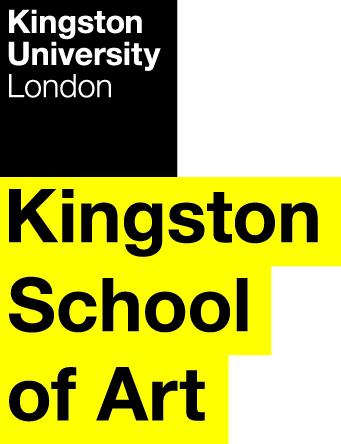 Programme SpecificationTitle of Course:	MFA in Fine ArtDate Specification Produced:	March 2013Date Specification Last Revised:	August 2018This Programme Specification is designed for prospective students, current students, academic staff and employers.  It provides a concise summary of the main features of the programme and the intended learning outcomes that a typical student might reasonably be expected to achieve and demonstrate if they take full advantage of the learning opportunities that are provided.  More detailed information on the teaching, learning and assessment methods, learning outcomes and content of each module can be found in the Course Handbook on Canvas and in individual Module Descriptors.SECTION 1:	GENERAL INFORMATIONSECTION 2: THE PROGRAMMEProgramme IntroductionThe MFA in Fine Art is a two year (24-month) studio-based and research-centred programme for students who wish to explore the subtle and complex relationships between the production and display of contemporary art within a context of professional excellence. The course challenges students to develop their personal vision and create clear, meaningful and appropriate work in order to consolidate and strengthen their position as artists. The course encourages students to think about their future methods of practice, explore changes in the field and place their work within specific professional contexts. The MFA Fine Art incorporates a taught programme, delivered through lectures, seminars, tutorials and workshops, and is delivered through research-informed and practice-led teaching by experts within the contemporary fine art field.   The course aims to upgrade theoretical and technical skills and primarily demands a considerable degree of self-initiated research and experimentation.  In Year 1, Teaching Block 1, students will be encouraged to create interdisciplinary alliances and have the opportunity to work in a variety of environments both individually and collaboratively.  In Teaching Block 2, students will choose two option modules Department as well as a module from the Centre for Research in Modern European Philosophy (CRMEP), which is taught by internationally-recognised specialists and characterised by a strong emphasis on broad cultural and intellectual contexts and a distinctive sense of social and political engagement.In Year 2 students will complete the Master’s Project and the Integrated Research Project module.  Year 2 takes the depth of interrogation of students’ individual specialism and responsibilities further. The second year prioritises individual research (conducted under supervision), building on and consolidating the learning and experimentation of the first year ensuring that students develop original results and are capable of organising and implementing an independent programme of study at this level. All students are expected to keep themselves well informed of current practice through exhibition and museum visits, conferences and professional journals. There is a close relationship between the course and the professional field and students will be expected to be outward looking, flexible and responsive to emerging issues of presentation and exhibition within the fine art discipline. Self-initiated projects are developed to both challenge and explore current fine art practice and extend current dialogues surrounding the making and exhibiting of work.Students are required to interrogate the positioning of their practice through sustained research, experimentation and exhibition, curatorial intervention and collaboration. The MFA Fine Art will offer students opportunities to develop practical and theoretical responses in relation to specific contexts and provide a thorough preparation for professional practice and/or further research. Critical studies are supported primarily through lectures, seminars and the tutorial system which enable the student to develop their knowledge of the context of their studio work, their ability to articulate an informed critical position in relation to their own and others' work, and their ability to present their ideas coherently and imaginatively. The final examination for the MFA is in the form of an exhibition.The expected profile of the student group identifies recent graduates and professionals from a broad range of diverse backgrounds and disciplines who are eager and ambitious to evaluate and approach the making and showing of Art at a highly conceptual level and apply the methods and experiences of the MFA Fine Art within the professional field.  The strong studio culture encourages lively debate and cross fertilisation of interests and experiences. This, and team work, plays a crucial part in an individual’s growth both personally and professionally. The vital importance of peers, establishing a strong context within the student group, and how that relates to operating in the wider field of contemporary art are emphasised throughout the two-year student experience.Modules are delivered from the School’s MA baseroom in Knights Park; a dynamic, production environment which challenges students to work collaboratively and within a peer group.  Within this space students have the opportunity to develop and apply critical frameworks, debate a range of theoretical, cultural and social issues and consider a variety of approaches to communicating and publishing their own research. Between June – September of Years 1 and 2, students are encouraged to use the large studios in Knights Park and focus on individual and collaborative practices, new technology, exhibition production and design, and the placement of work in the context of an exhibition. In addition, core modules enable students to familiarise themselves with the processes necessary to initiate and realise projects, such as developing and presenting proposals and developing collaborative working structures.The Kingston School of Art workshops support the making of work.  Professional facilities include: Printmaking, Computing, Photography and Digital Imaging, 3D Workshops and Film and Sound studios.Fine Art research is channelled through The Contemporary Art Research Centre (CARC).  The Centre’s primary aim is to develop, build and provide an intellectual and creative milieu for innovation in contemporary fine art, and to seek to imagine and enact possibilities of contemporary art in contingency with social politics, technology, models of knowledge and modes of experience.   The Contemporary Art Research Centre builds upon the recognised strengths of staff and student research. The Centre has enabled the diverse outputs and activities of staff to be contained within an easily understood framework.  Through this, the Research Centre has encapsulated the research outputs of staff and positioned the Departments’s research clearly so it can be both effective within an institutional context and, importantly, to be accessed and understood from the outside.  This has been an important strategy to attract researchers and research students towards the Department and to build links between these communities. Through CARC, the Department has developed both its curriculum and profile through an ambitious programme of public lectures, research training and regular publishing & programming from the Centre’s base.At PhD level the School is attracting growing numbers of talented Fine Art practitioners and researchers working within the field of contemporary fine art practice.Aims of the ProgrammeFor the MFA award, the field aims to:provide an academic and technical education which enables the development and evaluation of individual creativity in contemporary fine art practicefoster a developing dialogue between theoretical and practical issues which ensures a research framework appropriate to Master’s level.provide for the acquisition of inter-personal skills necessary to practise autonomously in unfamiliar and challenging situations within the profession.provide the opportunity for a student to graduate with a comprehensive portfolio demonstrating innovative and original work which questions established practices through research and experimentation and the development of high levels of technical skills.produce students who will go on to work at a high level within the field, bringing to it innovative ideas that will challenge and progress established practices.encourage the development of mature understanding; of innovative approaches to, and applications of, research in the creation of contemporary fine art.provide for the progressive acquisition of in-depth knowledge, skills and technologies necessary to successfully develop a student’s fine art practice provide students with the opportunity to engage with respected practitioners in all areas of contemporary fine art and particularly with those working within their own specialist subject.enable the development of a forward-looking portfolio and body of practical work that demonstrates exceptional levels of ambition and creativity.enable students to experience current professional practice including the development of team-working and establish their own practices.Intended Learning OutcomesThe programme outcomes are referenced to the UK Quality Code for Higher Education, including the Frameworks for Higher Education Qualifications of UK Degree-Awarding Bodies (2014) and the QAA Master’s Degree Characteristics 2015, an awareness of the undergraduate subject benchmarks for Art & Design, and relate to the typical student. The programme provides opportunities for students to develop and demonstrate knowledge and understanding, skills and other attributes. In addition to the programme learning outcomes identified overleaf, the programme of study defined in this programme specification will allow students to develop a range of Key Skills as follows:Entry RequirementsThe minimum entry qualifications for the programme are:A BA Degree in a relevant subject area.A minimum IELTS score of 6.5, TOEFL 88 or equivalent is required for those for whom English is not their first language.Students on the MA Art and Space who wish to transfer to the MFA may be RP(C)L’d onto the MFA after successful completion of the first 120 credits of the MA programme. They will commence the Integrated Research Project in  Teaching Block 2 of Year 2 of the MFA.	Applicants who hold a Master’s degree from another University may be considered for RPCL (Recognition of Prior Certificated Learning) with advanced standing and exemption for 120credits if their learning experience is considered equivalent.	All applicants invited for an interview are required to present a portfolio of recent work.Programme StructureThis programme is offered as a full field in full-time and part-time mode, and leads to the award of MFA Fine Art.  Entry is at level 7 with Degree or equivalent qualifications (See section D).  Intake is normally in September. E1. Professional and Statutory Regulatory BodiesNot Applicable.E2.  Work-based learningWork placements are actively encouraged, although it is the responsibility of individual students to source and secure such placements.  This allows students to reflect upon their own personal experience of working in an applied setting, to focus on aspects of this experience that they can clearly relate to theoretical concepts and to evaluate the relationship between theory and practice. E3.  Outline Programme StructureFull details of each module will be provided in module descriptors and student module guides. This field is part of the University’s Postgraduate Regulations (PR). Fields in the PR are made up from modules which are designed at Level 7.   The MFA comprises six modules, four worth 30 credit modules and two worth 60 credits, a total of 240 credits.The intermediate awards of Postgraduate Certificate, Postgraduate Diploma or MA degree are appropriate for any combination of modules on the MFA programme.  For a Postgraduate Certificate students will need to have successfully completed 60 credits; for a Postgraduate Diploma, 120 credits; for a Master of Arts degree 180 credits; and for a Master of Fine Art, 240 credits. The awards available are described in detail within the University’s PCF regulations, a copy of which is made available to all students.The course is made up of core and option modules. Core modules are compulsory, and students can choose from a selection of option modules, which are delivered on a year-by-year basis depending on student demand (minimum of 10 students).  A full list will be provided prior to the commencement of the academic year.Full-timePart-timePrinciples of Teaching Learning and Assessment The Master of Fine Art (MFA) course employs a range of approaches to teaching and learning. A combination of lectures, seminars, tutorials, study visits, student presentations, group presentations, workshops and exhibition assessments support the development of practical and theoretical work. These teaching and learning strategies recognise and take account of the different ways students learn, and, as they progress through the programme, give students the opportunity to take more responsibility for their own learning. The course builds on the distinctive ethos of student self-management and peer critiquing, creating a learning atmosphere whose chemistry will change from year to year organically, and where critical dialogue is seen as the core creative and intellectual engine for the production of work. This makes for a distinctively shared learning experience, which encourages collaborative and group activity alongside the more traditional individualistic research, mirroring much leading edge contemporary practice in the fine art and public art fields.The Master of Fine Art (MFA) course aims to recruit students from a wide range of backgrounds who are encouraged to bring their own specific experiences to bear in discussion, presentations and the development of individual work. The programme promotes equal opportunities and good relations within its structure of group activities, collaborative aspects to the modules and peer learning.  All modules provide formative feedback and ‘feed forward’ opportunities for practice in the form of presentation, exhibition, publication, and formal discussion designed to help students reach their full potential in summative assessment. Each module is designed to interact with the next in a logical progression –students are encouraged to thread work across from one module moving into the next.The overall assessment requirements are consistent with the specification on assessment loading. There are clear connections and accumulative aspects to each module culminating in the ‘capstone’ final MFA Exhibition Project and the Integrated Research Project.Through the specific modules, the curriculum offers opportunities to develop and demonstrate independent learning and thought in the form of exhibition making, presentation, written theory, publication (digital and print). These opportunities are enabled through a combination of tutorials, seminars, lectures and peer learning.   Through each module, the students are expected to present research and connect their own work to current contemporary strategies in the fine art field. The curriculum is delivered by academics who are also fine art practitioners and their professional experience and position feeds directly into the student experience developed with the module structure i.e. exhibition production, print and digital publication, written theory, research, and presentation of individual student work. The students take advantage of internships offered within the university at the Stanley Picker Gallery. They are given management and curatorial responsibility for the completion of the final MFA project directly enhancing their employability. Through the specific modules they gain other skills; presentation and organisation of ideas, putting their work in the public realm that is also directly related to the professional field.  Through their own personal research the students are encouraged initially during Project 1 (FA7100) and throughout the continuing modules to explore current issues of particular interest to them and connect these to professional contemporary fine art practices addressing similar concerns. Throughout the course, there is a focus on student engagement. Through an emphasis on the importance of peer learning at Master’s level, each student is encouraged to engage with their peer group. They learn the importance of peer support, critique and identifying common interests and approaches. This is achieved through a combination of teaching strategies and a build up of independent study culminating in the final capstone Master’s project that they deliver with a large degree of independence. The Virtual Learning Environment (VLE) site (Canvas), acts as the main online location and portal for course and School information and news. Course materials such as handbooks, module guides, timetables and information on talks programmes, lectures and events are all accessible through the VLE.  Access through the VLE to wider Faculty resources such as Printmaking, Photography, the 3D workshops, as well as all the other Fine Art Department programmes, gives students further access to the School and Faculty community. All courses based in the Kingston School of Art offer students free access to the online video tutorial platform Lynda.com. There is a wide range of subjects to choose from, many with downloadable exercise files, including software tutorials covering photography, graphics, web design, audio and music, CAD and Microsoft Office software, as well as courses on Business and Management skills. Some of these are embedded in the curriculum and offer additional self-paced learning, others may be taken at will by students wishing to broaden their employability skills in other areas. Accessibility and inclusiveness is encouraged and supported through the embedding of interdisciplinarity in the course. The Department of Fine Art actively encourages and supports individuals from diverse backgrounds to apply and gain places through our interview processes. Regular open days and events which showcase student work are designed to remove barriers and provide easy access for prospective applicants to staff and current students and give them confidence to apply and provide a greater understanding of the aims and objectives of the course.  Support for Students and their LearningStudents are supported by:Teaching StructureThe teaching structure of the School is built around the principle of individual or teams of tutors who engage directly with a student or small group of students, meeting them twice a week and offering both group and individual 1:1 tutorial opportunities, as appropriate. The School has a number of events and projects built into the academic year, which encourage engagement between students and staff across levels: The School runs a weekly Stanley Picker guest lecturer programme, which brings together all the students working across the School to engage with contemporary practitioners in the form of a lecture and seminar.In the middle of the year, between Teaching Block 2 and 3, the School offers an opportunity for staff and students to engage in presentations and dialogue through the Stanley Picker Public Lecture series, where high profile practitioners and theorists present a series of symposia organised by the School’s research fellow to focus on current issues in fine art/ photography and filmmaking practices.At the end of the year students from all courses and levels are presented in the Summer Exhibition.  Courses and levels are deliberately mixed to encourage interaction and cross-referencing. The Course Director has a student-facing role and is a senior staff member within the Department and within the School of Art & Architecture Management Structure. The role provides a visible point of contact for students from their initial application, through the years of their postgraduate degree, to their ongoing contact with the School as Alumni. The Course Director is responsible for the coordinated delivery and management of all aspects of student experience beyond the academic course. These include:Up to date knowledge of relevant University systems and proceduresMentoring SchemeRecognition of Prior Certificated Learning (RPCL) / Recognition of Prior Experiential Learning (RPEL) processesSSCCInformation on Scholarships and BursariesAlumni and Graduate ExperienceCoordinating Personal Tutor SchemeThe Personal Tutor Scheme Each student is allocated a personal tutor who will maintain regular contact and encourage students to keep in touch and alert students to future contacts from the University. Tutors will act as the default referee for their tutees (although students may ask other members of staff.Students are further supported by a variety of means:A Module Leader for each module;A Faculty Student Achievement Officer who provides pastoral and supportA Student Administration team including a dedicated  Course Administrator An induction programme and study skills sessions at the start of every academic yearAn Academic Study Skills Centre to provide support and advice to both UG and PG students VLE/Canvas – a versatile online interactive intranet and learning environment accessible both on and off-site;Lynda.com – an online platform offering self-paced software tutorialsStaff Student  Consultative Committees and regular open  meetings at School and Faculty levels;A University Careers and Employability Services with responsibility for employability and employer liaisonComprehensive University support systems including the provision of advice on finance, regulations, legal matters, accommodation, international student support, disability and equality supportEnglish Language support for international students The Union of Kingston StudentsCourse HandbookAn academic team who seek to maintain as far as practicable an open door policy in the spirit of supporting students;The Contemporary Art Research Centre (CARC).	Ensuring and Enhancing the Quality of the CourseThe University has several methods for evaluating and improving the quality and standards of its provision.  These include:External ExaminersBoards of Study with student representationAnnual Monitoring and EnhancementPeriodic review undertaken at subject levelStudent evaluation including MEQs, Level Surveys and the NSSModeration policiesFeedback from employersA clear strand of research and practice–led teaching across the School is embedded within all programmes through the Contemporary Art Research Centre (CARC), one of the University’s centres of research excellence. CARC is a critical mass of senior research staff, established and emerging researchers from the Department of Fine Art and a substantial body of research students engaged in cross-disciplinary, individual and collaborative research within Contemporary fine art practice.  This represents a guarantee of subject authority to support and give credibility to the backbone of formative, summative and diagnostic assessment, and the analytical and speculative learning and teaching strategies within the course.Employability Statement The Department of Fine Art has an established reputation within the international community and graduates go on to careers in many areas of the industry from Exhibitions and Curation through film and multimedia to publishing and assisting established practitioners to teaching and further study at Postgraduate Research level. The course enables postgraduates to explore a specialist subject area in-depth and to connect with new thinking in the field of Contemporary Fine Art Practice.Postgraduate Fine Art graduates will be well placed to be effective in all sectors of a knowledge based society through their capacity for creativity and through the courses emphasis on learning to be independent, creative thinkers. Through the course experience they will be well equipped to become professional artists contributing to the field of contemporary art.Graduates will be well placed to get a job in most fields that involve some form of creativity.   They may work part-time as a practitioner whilst simultaneously fulfilling management and academic roles. Commonly graduates will become self-employed and/or be in occupations involving project work and short-term contracts. They are typically found in fine art, arts administration or arts education. Postgraduate Fine Art students have gone on to study on PhD programmes (Queen Mary University, Belfast), teaching opportunities (UEL, UAL), internships, establish small arts collectives (Beirut), curatorial positions (Seoul, London) and as directors of contemporary art spaces (China).Approved Variants from the Postgraduate RegulationsNoneOther sources of information that you may wish to consultQAA Master’s Degree Characteristics 2015http://www.qaa.ac.uk/docs/qaa/quality-code/master's-degree-characteristics-statement.pdf?sfvrsn=6ca2f981_10Course page on the University’s website http://www.kingston.ac.uk/postgraduate-course/fine-art-mfa/ Development of Programme Learning Outcomes in ModulesThis map identifies where the programme learning outcomes are summatively assessed across the modules for this programme.  It provides an aid to academic staff in understanding how individual modules contribute to the programme aims, a means to help students monitor their own learning, personal and professional development as the programme progresses and a checklist for quality assurance purposes.  Students will be provided with formative assessment opportunities throughout the course to practice and develop their proficiency in the range of assessment methods utilised.  MFA Fine Art – COURSE DIAGRAMFULL TIME Year 1Teaching Block 1		             Teaching Block 2  	                    Teaching Block 3FULL TIME Year 2Teaching Block 1	          		 Teaching Block 2  		         Teaching Block 3PART-TIME Year 1	Teaching Block 1		             Teaching Block 2  	                    Teaching Block 3PART-TIME Year 2Teaching Block 1		             Teaching Block 2  	                    Teaching Block 3PART-TIME Year 3Teaching Block 1		             Teaching Block 2  	                    Teaching Block 3PART-TIME Year 4Technical AnnexTitle:MFA Fine ArtAwarding Institution:Kingston UniversityTeaching Institution:Kingston UniversityLocation:Department of  Fine ArtSchool of Art and Architecture, Kingston School of ArtProgramme Accredited by:N/AProgramme Learning OutcomesProgramme Learning OutcomesProgramme Learning OutcomesProgramme Learning OutcomesProgramme Learning OutcomesProgramme Learning OutcomesKnowledge and UnderstandingOn completion of the course, students will be able to:Intellectual skills On completion of the course, students will be able to:Subject Practical skills On completion of the course, students will be able to:A1Demonstrate an advanced knowledge of Contemporary Fine Art Practice.B1Engage in sustained, in-depth research and critical analysis and the application and integration of theoretical studies throughout the process of making work.C1Utilise and integrate numerous creative platforms in the making of meaningful work.  A2Express a constructively self-critical approach to their work shown through responses to modules dealing with both the practical and theoretical.B2Display an appropriate level of individual creativity, vision, personal expression and intellectual ability in the chosen specialism C2Respond individually and confidently to the demands of making work, showing the creative and organisational skills necessary to realise a viable solution.A3Demonstrate an understanding of the relationship between theory and practice.B3Show the ability to undertake, at the appropriate level, independent and sustained research, analysis and creative evaluation of history, theory and/or practice.C3Display confidence in the communication of ideas effectively through a high level of visual, written and oral presentation, showing a comprehensive application of creative and analytical skills.A4Show an in-depth understanding of new methods, materials, processes and technologies appropriate to contemporary fine art, fostering an ability to use a flexible, forward looking approach to problem solving, and a thorough understanding of the uses of appropriate visual aesthetics in the successful communication of ideas and information.B4Apply advanced critical knowledge of the contemporary contexts of fine art in evaluating their own and others’ workC4Produce a substantial and confident body of work to a high professional standard illustrating both an in-depth application and understanding of their specialism with an advanced level of individual responsibility for creative, technical and organisational skills.Key SkillsKey SkillsKey SkillsKey SkillsKey SkillsKey SkillsKey SkillsSelf-Awareness SkillsCommunication SkillsInterpersonal SkillsResearch and information Literacy SkillsNumeracy SkillsManagement & Leadership SkillsCreativity and Problem Solving SkillsTake responsibility for  own learning and plan for and record own personal developmentExpress ideas clearly and unambiguously in writing and the spoken workWork well  with others in a group or teamSearch for and select relevant sources of informationCollect data from primary and secondary sources and use appropriate methods to manipulate and analyse this dataDetermine the scope of a task (or project)Apply scientific and other knowledge to analyse and evaluate information and data and to find solutions to problemsRecognise own academic strengths and weaknesses, reflect on performance and progress and respond to feedbackPresent, challenge and defend  ideas and results effectively orally and in writingWork flexibly and respond to changeCritically evaluate information and use it appropriatelyPresent and record data in appropriate formatsIdentify resources needed to undertake the task (or project) and to schedule and manage the resourcesWork with complex ideas and justify judgements made through effective use of evidenceOrganise self effectively, agreeing and setting realistic targets, accessing support where appropriate and managing time to achieve targetsActively listen and respond appropriately to ideas of othersDiscuss and debate with others and make concession to reach agreementApply the ethical and legal requirements in both the access and use of informationInterpret and evaluate data to inform and justify argumentsEvidence ability to successfully complete and evaluate a task (or project), revising the plan where necessaryWork effectively with limited supervision in unfamiliar contextsGive, accept and respond to constructive feedbackAccurately cite and reference information sourcesBe aware of issues of selection, accuracy and uncertainty in the collection and analysis of dataMotivate and direct others to enable an effective contribution from all participantsShow sensitivity and respect for diverse values and beliefsUse software and IT technology as appropriateLevel 7Level 7Level 7Level 7Level 7Compulsory modulesModule codeCreditvalueLevelTeaching BlockProject 1FA71003071Theory/SeminarFA71033071Master’s Project: Exhibition and Research publicationFA75006073Integrated Research ProjectFA75016073Option modulesOption modulesOption modulesOption modulesOption modulesDigital Art/New TechnologyFA71013072Project 2: CollaborativeFA71023072European Art Practice: Offsite LearningFA72013072Art Theory: Modernist, Avant-Garde, ContemporaryPH77033072Level 7Level 7Level 7Level 7Level 7Compulsory modulesModule codeCreditvalueLevelTeaching BlockYear 1Year 1Year 1Year 1Year 1Project 1FA71003071Option 1 see list above3072Year 2Year 2Year 2Year 2Year 2Theory/SeminarFA71033071Option 2 see list above3072Year 3Year 3Year 3Year 3Year 3Master’s Project: Exhibition and Research publicationFA75006073 (Yr 1)1, 2, 3 Yr2)Year 4Year 4Year 4Year 4Year 4Integrated Research ProjectFA75016071, 2, 3Level 7Level 7Level 7Level 7Level 7Level 7Level 7Level 7CoreCoreCoreCoreOptionsOptionsOptionsOptionsModule CodeFA7100FA7103FA7500FA7501FA7101FA7102FA7201PH7703Programme Learning OutcomesKnowledge & UnderstandingA1SSSSProgramme Learning OutcomesKnowledge & UnderstandingA2SSSProgramme Learning OutcomesKnowledge & UnderstandingA3SSSSSProgramme Learning OutcomesKnowledge & UnderstandingA4SSProgramme Learning OutcomesIntellectual SkillsB1SSSSSSProgramme Learning OutcomesIntellectual SkillsB2SSSSSSSSProgramme Learning OutcomesIntellectual SkillsB3SSSSSSSProgramme Learning OutcomesIntellectual SkillsB4SSSSSSSProgramme Learning OutcomesPractical SkillsC1SSSSProgramme Learning OutcomesPractical SkillsC2SSSProgramme Learning OutcomesPractical SkillsC3SSSSSSSSProgramme Learning OutcomesPractical SkillsC4SSSSSSSSFinal Award(s):Master of Fine Art (MFA)Intermediate Award(s):PG Cert. in Fine ArtPG Dip. in Fine ArtMA in Fine ArtMinimum period of registration:Full-time 2 year	Part-time 4 yearsMaximum period of registration:Full-time 4 years 	Part-time 8  yearsFHEQ Level for the Final Award:MastersQAA Subject Benchmark:N/AModes of Delivery:Full-time and Part-timeLanguage of Delivery:EnglishFaculty:Kingston School of ArtSchool:Art and ArchitectureDepartment:Fine ArtUCAS Code:N/ACourse Code:PFART1ART01 (Full-time)PPART1ART01 (Part-time)Route Code:PFART1ART01 (Full-time)PPART1ART01 (Part-time)